	TRƯỜNG ĐẠI HỌC SƯ PHẠM KỸ THUẬT TP. HỒ CHÍ MINHKHOA ĐIỆN – ĐIỆN TỬBỘ MÔN ĐIỆN TỬ CÔNG NGHIỆP-Y SINH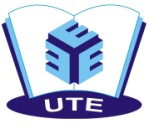 DANH SÁCH SINH VIÊN THỰC TẬPKính gửi: Bộ môn ĐTCN-Y Sinh, khoa Điện-Điện Tử, trường ĐS Sư Phạm Kỹ Thuật Tp.HCM kính gửi danh sách sinh viên thực tập tốt nghiệp.Học Kỳ 1, năm học 2022-2023, Ngành Điện Tử Công NghiệpTP. Hồ Chí Minh, ngày    tháng    năm GIÁO VIÊN HƯỚNG DẪN	PGS. TS. Nguyễn Thanh Hải	TTHỌ TÊN SINH VIÊNMSSVĐIỆN THOẠIĐỊA CHỈ EMAIL12